NASA DEVELOP National Program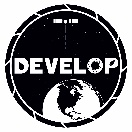 Project Request FormThis request form is for organizations that are interested in engaging with DEVELOP to explore the application of NASA’s Earth observations in their decision-making process. Reasonable requests will be responded to by DEVELOP leadership. Please email the completed project request form to NASA-DL-DEVELOP@mail.nasa.gov. If you have any questions while filling out this form, please call 757-864-3761.Requester Information:Name: Title & Organization: Contact Information: (please check your preferred method of communication)	 Email Address: 	 Phone Number: Is your organization an end user? An end user is defined as an organization that can use the project’s products or methodologies to make a decision or policy.      Yes	 NoHow did you hear about DEVELOP?Project Idea:What is the issue and/or environmental concern at hand, and where is it occurring? What decision is being made relative to the above mentioned issue, that you think could be improved through the incorporation of NASA Earth observations? What tools/end-products would be of use to the decision-making described above? Description of project: (optional - only if any idea is formulated yet)Any additional information/links that may be useful to DEVELOP as they review this request: (optional)